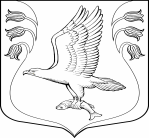 Администрация муниципального образования«Кузёмкинское сельское поселение»Кингисеппского муниципального районаЛенинградской областиПО С Т А Н О В Л Е Н И Е25.02.2021 г.                  № 28О внесении изменений в «Положение о порядке работыкомиссии по соблюдению требований к служебномуповедению муниципальных служащих и урегулированиюконфликта интересов в администрации МО «Кузёмкинскоесельское поселение», утвержденное постановлениемадминистрации от 07.12.2017 г. № 202Рассмотрев протест Кингисеппского городского прокурора от 18.02.2021г. № 86-03-2021 на п.п.«б» п.14 «Положения о порядке работы комиссии по соблюдению требований к служебному поведению муниципальных служащих и урегулированию конфликта интересов в администрации МО «Кузёмкинское сельское  поселение», в целях приведения действующего Положения в соответствие с федеральным законодательством, в соответствии с Федеральным законом от 06.10.2003 г. № 131-ФЗ «Об общих принципах организации местного самоуправления в Российской Федерации», Уставом муниципального образования «Кузёмкинское сельское поселение» Кингисеппского муниципального района Ленинградской области», администрация МО «Кузёмкинское сельское поселение»ПОСТАНОВЛЯЕТ: Протест Кингисеппского городского прокурора от 18.02.2021г. № 86-03-2021 на п.п.«б» п.14 «Положения о порядке работы комиссии по соблюдению требований к служебному поведению муниципальных служащих и урегулированию конфликта интересов в администрации МО «Кузёмкинское сельское  поселение» удовлетворить.Внести изменения в «Положение о порядке работы комиссии по соблюдению требований к служебному поведению муниципальных служащих и урегулированию конфликта интересов в администрации МО «Кузёмкинское сельское  поселение», изложив первый абзац п.п.«б» п.14 Положения в новой редакции, а именно: « - письменное обращение гражданина, замещавшего в администрации поселения должность муниципальной службы, включенную в перечень должностей, утвержденный нормативным правовым актом администрации, о даче согласия на замещение на условиях трудового договора должности в организации и (или) на выполнение в данной организации работ (оказание данной организации услуг) на условиях гражданско-правового договора, если отдельные функции муниципального управления данной организации входили в его должностные (служебные) обязанности»Настоящее постановление подлежит официальному опубликованию (обнародованию) и размещению на официальном сайте муниципального образования «Кузёмкинское сельское поселение» Кингисеппского района Ленинградской области  http:/куземкинское.рф /.Настоящее постановление вступает в силу со дня его официального опубликования (обнародования).И.о.главы администрации МО«Кузёмкинское сельское поселение»                                                                      /И.В.Снитко/